Option 2Use this or design your own!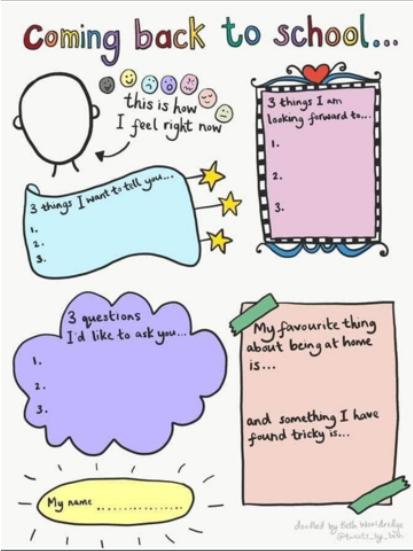 